Instrukcja założenia dziennika elektronicznego VULCANRodzic podaje wychowawcy swój adres e-mail np. jankowalski@onet.plWychowawca wpisuje na dzienniku VULCAN podany adres e-mail rodzica do danego ucznia.Dziennik oddziału --> uczeń Jan Kowalski --> Kartoteka ucznia --> Rodzina -- > Zmień  ( w zależności czy dziennik zakładamy dla jednego z rodziców czy obojga)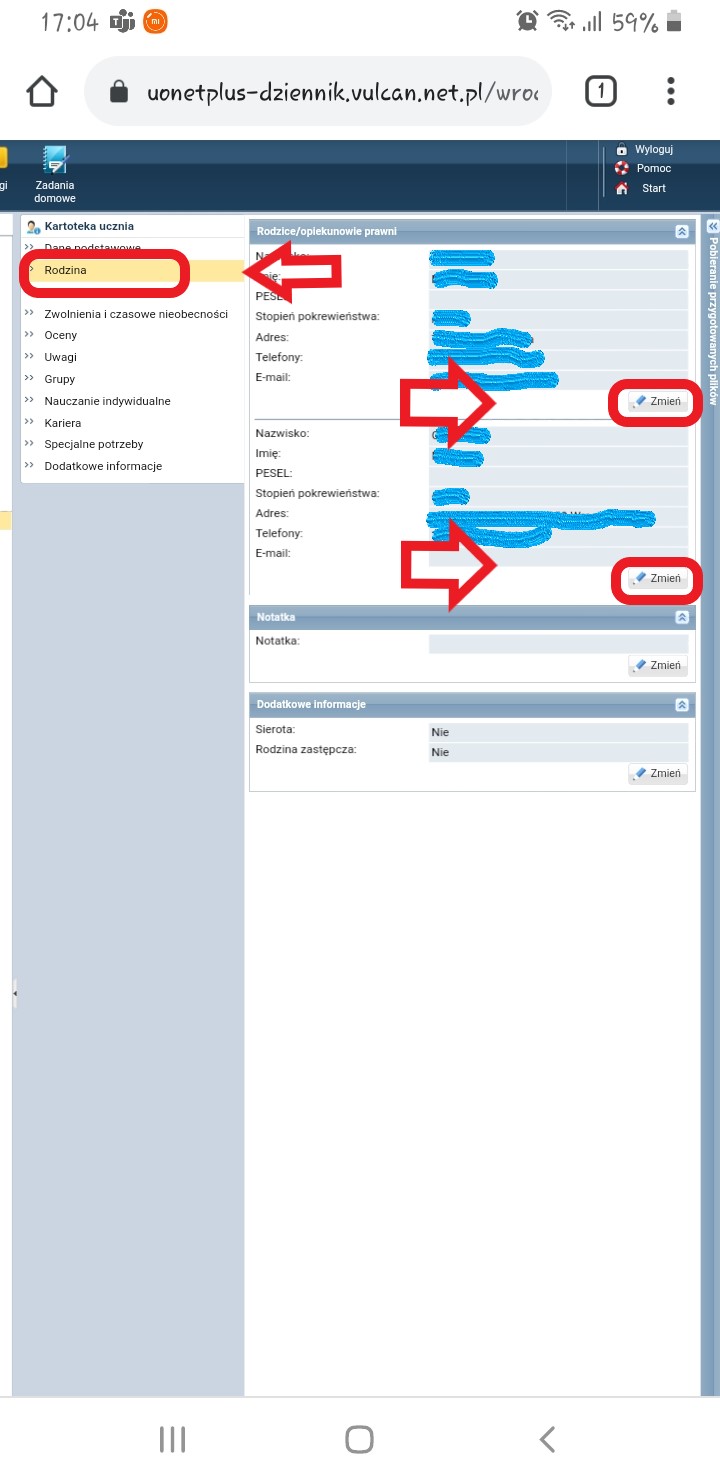 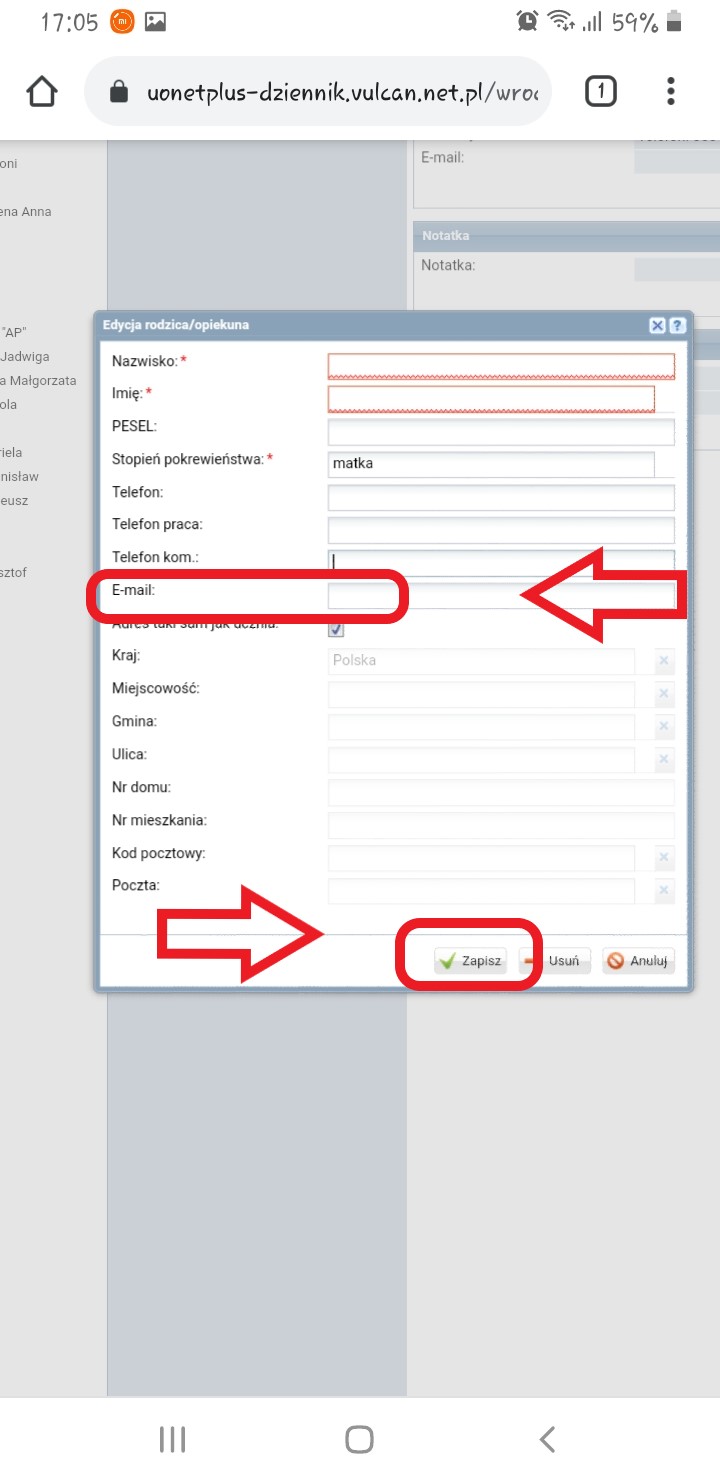 Po wpisaniu i zatwierdzeniu danych, nauczyciel musi wylogować się ze swojego konta na dzienniku aby zatwierdzić wprowadzone dane. Rodzic loguje się na stronę www.uonetplus.vulcan.net.pl/wroclawRodzic wchodząc na stronę klika “Załóż konto”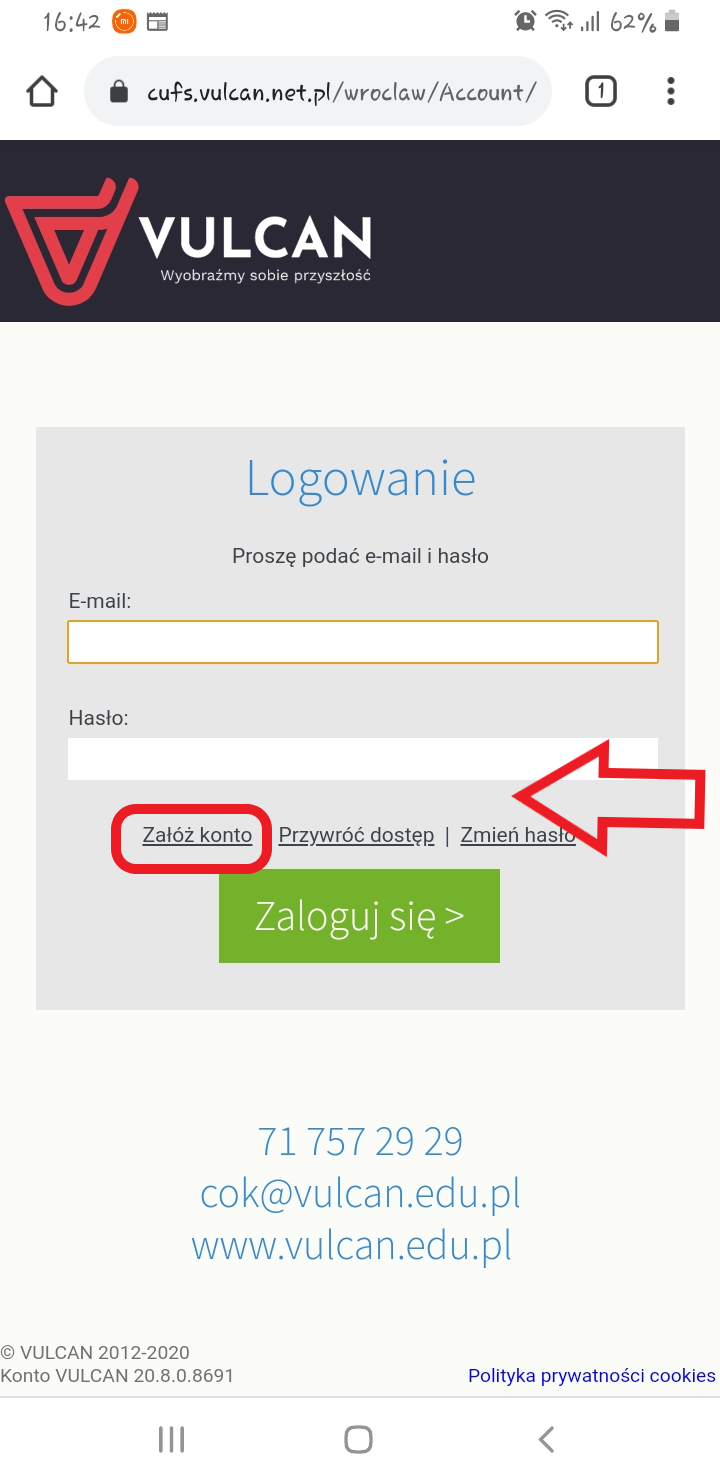       Podaje swój adres e-mail, zaznacza “nie jestem robotem”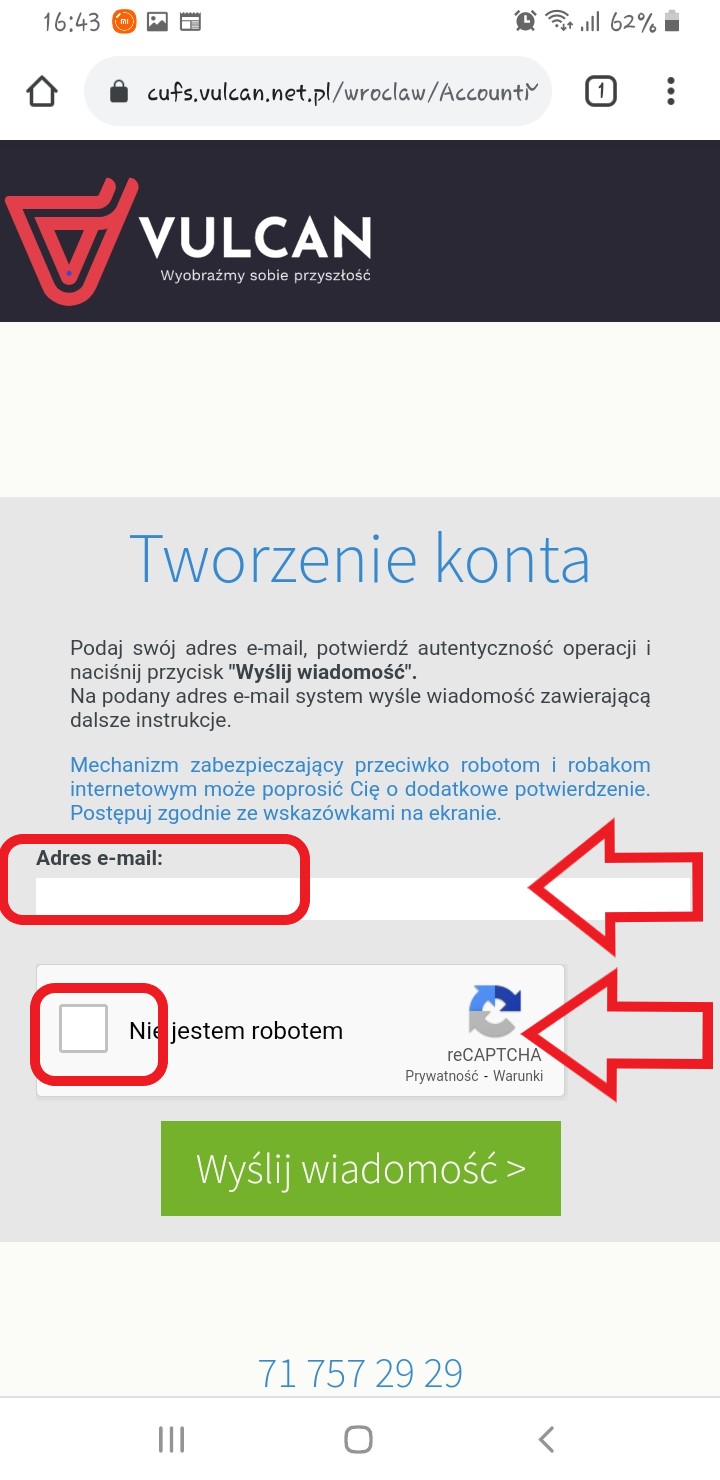 Na podaną pocztę (np. www.onet.pl) Rodzica przyjdzie link ze strony VULCAN przez którego zostanie przekierowany na stronę www.uonetplus.vulcan.net.pl/wroclawPo wejściu w link Rodzic tworzy swoje hasło do konta (dziennika)Rodzic loguje się poprzez wpisanie swojego e-maila i wprowadzonego przez siebie hasła. 